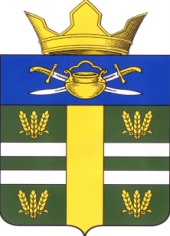 АДМИНИСТРАЦИЯ  ПОПЕРЕЧЕНСКОГО СЕЛЬСКОГО ПОСЕЛЕНИЯКОТЕЛЬНИКОВСКОГО МУНИЦИПАЛЬНОГО РАЙОНАВОЛГОГРАДСКОЙ ОБЛАСТИП О С Т А Н О В Л Е Н И Е  От  13.03.2017 г                              №  8О внесении изменений и дополнений в постановление администрации Попереченского сельского поселения Котельниковского муниципального района Волгоградской области от 16.11.2016г. № 83  «О возложении полномочий по определению поставщиков (подрядчиков, исполнителей) для муниципальных заказчиков администрации  Попереченского  сельского поселения муниципального района Волгоградской области»В соответствии с Федеральным законом от 06.10.2003г. № 131-ФЗ «Об общих принципах организации местного самоуправления в Российской Федерации», Федеральным законом от 05.04.2013г. № 44-ФЗ «О контрактной системе в сфере закупок товаров, работ, услуг для обеспечения государственных и муниципальных нужд», Уставом Попереченского сельского поселения Котельниковского муниципального района Волгоградской области, администрация Попереченского сельского поселения Котельниковского муниципального района Волгоградской области постановляет:1.	Пункт 1. постановления администрации Попереченского сельского поселения Котельниковского муниципального района Волгоградской области от 16.11.2016г №83 «О возложении полномочий по определению поставщиков (подрядчиков, исполнителей) для муниципальных заказчиков Попереченского сельского поселения Котельниковского муниципального района Волгоградской области»  изложить в следующей редакции:- «1. Возложить на администрацию Попереченского сельского поселения  Котельниковского муниципального района Волгоградской области (далее по тексту – уполномоченный орган) полномочия по определению поставщиков (подрядчиков, исполнителей) для муниципальных заказчиков Попереченского сельского  поселения Котельниковского муниципального района Волгоградской области, муниципальных бюджетных учреждений Попереченского сельского поселения Котельниковского муниципального района Волгоградской области, осуществляющих закупки в соответствии с частью 1 статьи 15 Федерального закона о контрактной системе, муниципальных унитарных предприятий Попереченского сельского поселения Котельниковского муниципального района Волгоградской области, за исключением закупок, осуществляемых в течение года в соответствии с правовым актом, предусмотренным частью 3 статьи 2 Федерального закона от 18 июля 2011 года № 223-ФЗ «О закупках товаров, работ, услуг отдельными видами юридических лиц».2. Настоящее  постановление  вступает  в силу со дня  подписания  и подлежит  официальному  обнародованию.Глава Попереченского 					А.Н.Корниенкосельского поселения